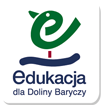 Scenariusz zajęć dla dzieci 5- letnichTemat: Dbam o lasCele: kształtowanie świadomości ekologicznej, uwrażliwienie na konieczność dbania o otaczające nas środowisko, tworzenie warunków do różnorodnej aktywności.Metody nauczania: eksponujące: wystawa prac, praktyczne: zadania do wykonania, podające: ilustracje, objaśnienia.Formy : indywidualna  zbiorowaŚrodki dydaktyczne : ilustracje pokazujące właściwie i niewłaściwe zachowania w stosunku do przyrody, płyta CD, szary papier, listki z papieru, flamastry.Przebieg zajęć:1. Zabawa „Dokończ zdanie...”.2. Rozmowa wprowadzająca do zajęć- Co to jest przyroda?, Czy wokół nas jest przyroda?.3. Rozmowa kierowana- Jak dbamy o środowisko?, Czego nie wolno robić w lesie?, Czyim domem jest las?, Co możemy zrobić, żeby dbać o lasy?.4. „Dbamy o przyrodę”- omówienie ilustracji przedstawiających właściwe i niewłaściwe zachowania dzieci w stosunku do przyrody. Przyklejenie uśmiechniętych i smutnych buziek jako wyrazu akceptacji lub jej braku.5. Wspólne szukanie odpowiedzi na pytanie: Jak my, małe dzieci możemy chronić przyrodę?.6. Słuchanie piosenki „Kochaj Ziemię” (załącznik nr 1).7. Praca plastyczna- „Dbam o las”.Załącznik nr 1Kochaj Ziemię1. Czyste rzeki, czyste lasyPosprzątajmy wszystkie śmieciŻyjmy w zgodzie tu z naturąO to apelują dzieci.Ref. Ta planetaZiemia taKocha jąKto o nią dba.2. Posegreguj co wyrzucaszI oszczędzaj wodę w kranieNie jeźdź tyle samochodemJutro piękny świat zastaniesz.Ref. Ta planeta...										mgr Ewelina Jezusek		